VSTUPNÍ ČÁSTNázev komplexní úlohy/projektuRežimy čítače T0 u KL46ZKód úlohy18-u-4/AC60Využitelnost komplexní úlohyKategorie dosaženého vzděláníM (EQF úroveň 4)Skupiny oborů18 - Informatické oboryVazba na vzdělávací modul(y)Mikroprocesorová technika 32 bitůŠkolaStřední škola informatiky, elektrotechniky a řemesel Rožnov pod Radhoštěm, Školní, Rožnov pod RadhoštěmKlíčové kompetenceKompetence k učení, Kompetence k řešení problémů, Digitální kompetenceDatum vytvoření16. 06. 2019 13:39Délka/časová náročnost - Odborné vzdělávání16Délka/časová náročnost - Všeobecné vzděláváníPoznámka k délce úlohyRočník(y)4. ročníkŘešení úlohyCharakteristika/anotaceÚloha je určena k ověření teorie čítače T0 u mikrokontroléru KL46Z a tvorby aplikačních programů využívajících vývojové prostředí IAR Embedded Workbench, kostru programu a knihovny TPM.JÁDRO ÚLOHYOčekávané výsledky učeníŽákzaloží ve vývojovém prostředí IAR s použitím kostry projekt a provede jeho nastavenívybere dle zadání vhodnou TPM knihovnuincluduje vybranou knihovnu do projektuedituje dle zadání projektprovede make projektu a jeho downloadfyzicky ověří funkci v režimu Debug nebo Runvyhodnotí výsledek a odstraní případné chybyseznámí se se zadanou vzorovou úlohou založenou na CMSISspustí tuto vzorovou úlohu ve vývojovém prostření IARzedituje úlohu tak, aby proběhlo bezchybné make a následný download do kituvyhodnotí výsledek v protokoluSpecifikace hlavních učebních činností žáků/aktivit projektu vč. doporučeného časového rozvrhuMikrokontrolér KL46Z – čítač T0. Princip čítače, režimy, mapování portů, programování, práce s dokumentací, připojování periferií – odborný výklad: 2 hodiny.Projekt Blikání LED na kitu FRDM-KL46Z. Samostatná práce dle pracovního listu: 2 hodiny.Projekt Řízení DC motoru z kitu FRDM-KL46Z. Samostatná práce dle pracovního listu: 3 hodiny.Projekt Ovládání modelářského serva z kitu FRDM-KL46Z. Samostatná práce dle pracovního listu: 3 hodiny.Projekt Přerušení od čítače T0 využité u kitu FRDM-KL46Z. Samostatná práce dle pracovního listu: 3 hodiny.Projekt Zachytávání událostí čítačem T0 použité u kitu FRDM-KL46Z. Samostatná práce dle pracovního listu: 3 hodiny.Metodická doporučeníPři teoretickém výkladu žáci synchronně s vyučujícím pracují s dokumentací.Praktické úlohy zadávat v pořadí se vzrůstající složitostí (Blikání LED na kitu FRDM-KL46Z, Řízení DC motoru z kitu FRDM-KL46Z, Ovládání modelářského serva z kitu FRDM-KL46Z, Přerušení od čítače T0 využité u kitu FRDM-KL46Z, Zachytávání událostí čítačem T0 použité u kitu FRDM-KL46Z).U všech úloh důsledně vyžadovat vypracování protokolu.Způsob realizaceKomplexní úloha bude vyučována ve specializované počítačové učebně.PomůckyVybavení počítačové učebny:Počítač učitele, dataprojektor, plátno.Individuální počítače pro každého žáka.Všechny počítače musí mít nainstalován program IAR Embedded Workbench 7.30 nebo vyšší. Každé pracoviště musí být vybaveno kity FRDM-KL46Z, DC motorkem s H mostem a modelářským servem. Pokud to serva a DC motory vyžadují, připravit i vhodné napájecí zdroje.Úloha může být v případě potřeby modifikována i na jiný typ mikrokontroléru řady Kinetis.VÝSTUPNÍ ČÁSTPopis a kvantifikace všech plánovaných výstupůŽáci mají splnit pět úloh, v nichž použijí čítač T0 v mikrokontroléru:Blikání LED na kitu FRDM-KL46ZŘízení DC motoru z kitu FRDM-KL46ZOvládání modelářského serva z kitu FRDM-KL46ZPřerušení od čítače T0 využité u kitu FRDM-KL46ZZachytávání událostí čítačem T0 použité u kitu FRDM-KL46ZVšechny úlohy žáci realizují na kitu FRDM-KL46Z. U prvních čtyř úloh řeší žáci zadání vytvořením projektu pomocí kostry projektu a vybrané knihovny. U páté úlohy žáci pracují s projektem připraveným pomocí CMSIS (Cortex Microcontroller Standard Interface Software).Ke každé úloze vypracují protokol (jako docx soubor) v následujícím tvaru:Titulní listZadáníPostup (podrobně popíší svůj postup)Závěr (hodnocení)Vložení programu není považováno za řešení. V závěru musí být uveden výsledný stav.Kritéria hodnoceníHodnocení každé úlohy se skládá ze dvou částí.Funkčnost úlohy je hodnocena pouze ve dvou krajních možnostech splnil - nesplnil. Úkol je splněn, pokud program splňující zadání a ověřený na kitu funguje. Jinak je úkol nesplněn. To platí i v případě, kdy je správné funkcionality dosaženo jiným, od zadání se odlišujícím způsobem. Toto dílčí hodnocení má 80% váhu z celkového hodnocení.Protokol je hodnocen jednak po formální stránce, kdy za chybějící část (titulní list, zadání, závěr) je snížena známka o půl stupně, jednak po stránce správnosti. Za každý chybějící podstatný krok v popisu postupu nebo závažnou chybu v chronologii popisu se snižuje známka o jeden stupeň. Pokud protokol zcela chybí, je tato část hodnocena jako nesplněná. Toto dílčí hodnocení má 20% váhu z celkového hodnocení úlohy.Hodnocení každé úlohy je bráno se stejnou váhou. Pro splnění úlohy je třeba, aby žák splnil každé kritérium minimálně na 50%, průměrného hodnocení průměru obou úloh musí být minimálně 60%.Doporučená literaturaPoznámkyTeoretická část úlohy bude řešena ve skupině max. 30 žáků. Praktická část může být řešena buď individuálně, nebo ve skupinách max. 2 žáků.Pro úspěšné řešení úlohy je vhodné, aby žáci úspěšně absolvovali výuku Mikroprocesorová technika 8 bitů.Současně je nutné, aby žáci úspěšně absolvovali úvodní část modulu Mikroprocesorová technika 32 bitů.Obsahové upřesněníOV RVP - Odborné vzdělávání ve vztahu k RVPPřílohyProtokol_Zachytavani-udalosti-citacem-T0-pouzite-u-ki.docxPracovni-list_Zachytavani-udalosti-citacem-T0-pouzite.docxProtokol_Rizeni-DC-motoru-z-kitu-FRDM-KL46Z-vzor.docxPracovni-list_Rizeni-DC-motoru-z-kitu-FRDM-KL46Z.docxProtokol_Preruseni-od-citace-T0-vyuzite-u-kitu-FRDM-K.docxPracovni-list_Preruseni-od-citace-T0-vyuzite-u-kitu-F.docxProtokol_Ovladani-modelarskeho-serva-z-kitu-FRDM-KL46.docxPracovni-list_Ovladani-modelarskeho-serva-z-kitu-FRDM.docxProtokol_Blikani-LED-na-kitu-FRDM-KL46Z-vzor.docxPracovni-list_Blikani-LED-na-kitu-FRDM-KL46Z.docxPrezentace_Mikrokontroler-KL46Z-citac-T0.pptxInput-capture.zipTpm_oc.zipTpm_ovf.zipTpm_pwm.zipMateriál vznikl v rámci projektu Modernizace odborného vzdělávání (MOV), který byl spolufinancován z Evropských strukturálních a investičních fondů a jehož realizaci zajišťoval Národní pedagogický institut České republiky. Autorem materiálu a všech jeho částí, není-li uvedeno jinak, je Jiří Král. Creative Commons CC BY SA 4.0 – Uveďte původ – Zachovejte licenci 4.0 Mezinárodní.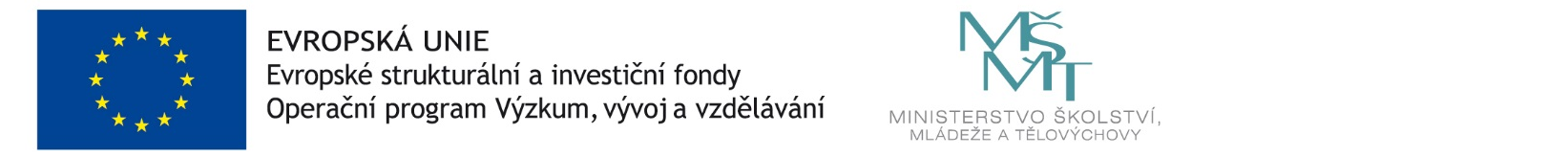 